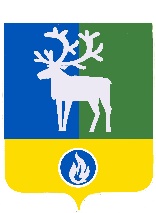 ГОРОДСКОЕ ПОСЕЛЕНИЕ БЕЛОЯРСКИЙБЕЛОЯРСКИЙ РАЙОНХАНТЫ-МАНСИЙСКИЙ АВТОНОМНЫЙ ОКРУГ - ЮГРАСОВЕТ ДЕПУТАТОВРЕШЕНИЕот 21 августа 2020 года                                                                                                      № 18О внесении изменений в Регламент Совета депутатовгородского поселения Белоярский	Совет депутатов городского поселения Белоярский р е ш и л:1. Внести в Регламент Совета депутатов городского поселения Белоярский, утвержденный решением Совета депутатов городского поселения Белоярский от 17 октября 2008 года № 23 «О Регламенте Совета депутатов городского поселения Белоярский» следующие изменения:  1) в статье 14:а) пункт 2 изложить в следующей редакции:«2. Заседание комиссии Совета депутатов созывает и проводит председатель соответствующей комиссии. В исключительных случаях по решению председателя комиссии Совета депутатов заседание комиссии Совета депутатов проводится путём использования систем видеоконференцсвязи.»;б) пункт 4 дополнить словами «, с учетом членов комиссии Совета депутатов, участвующих в заседании путём использования систем видеоконференцсвязи.»;в) пункт 5 дополнить абзацем вторым следующего содержания:«В связи с невозможностью личного присутствия член комиссии Совета депутатов по собственной инициативе может участвовать в заседании комиссии Совета депутатов путём использования систем видеоконференцсвязи при условии подачи не позднее 3 дней до дня проведения заседания соответствующего письменного ходатайства об этом на имя председателя комиссии Совета депутатов и при наличии технической возможности осуществления видеоконференцсвязи.»;г) пункт 6 дополнить предложением следующего содержания: «При проведении закрытого заседания комиссии Совета депутатов участие члена комиссии Совета депутатов в заседании комиссии Совета депутатов путём использования систем видеоконференцсвязи не допускается.»;2) пункт 11 статьи 18 дополнить предложением следующего содержания: «При проведении закрытого заседания Совета участие депутата Совета депутатов в заседании Совета депутатов путём использования систем видеоконференцсвязи не допускается.»;3) пункт 3 статьи 21 дополнить абзацами вторым - шестым следующего содержания:«В исключительных случаях по решению председателя Совета депутатов заседания Совета депутатов проводится путем использования систем видеоконференцсвязи.Заседание, проводимое с использованием систем видеоконференцсвязи, является правомочным, если в нем принимают участие не менее двух третей от установленного числа депутатов Совета депутатов.При наличии технической возможности видеофиксации для регистрации депутатов Совета депутатов, участвующих в заседании путем использования систем видеоконференцсвязи, регистрация депутатов Совета депутатов осуществляется с помощью поднятия руки каждым из депутатов Совета депутатов.При отсутствии технической возможности видеофиксации для регистрации депутатов Совета депутатов, участвующих в заседании путём использования систем видеоконференцсвязи, председательствующий на заседании обращается к каждому депутату Совета депутатов отдельно, а депутат Совета депутатов подтверждает свое участие в заседании.Управление по местному самоуправлению администрации Белоярского района фиксирует факт регистрации депутата Совета депутатов и передает итоговый результат регистрации в протокол заседания Совета депутатов, к которому прилагается видеозапись заседания.».2.  Опубликовать настоящее решение в бюллетене «Официальный вестник городского поселения Белоярский». 3.  Настоящее решение вступает в силу после его официального опубликования.Глава городского поселения Белоярский 						     Е.А. Пакулев						      